Пояснительная запискаИтоговая работа по курсу географии материков и океанов 7 класс представлена в форме КИМов,  составленых в формате ЕГЭ и включают задания трех уровней сложности: А, В и С.Часть А  включает 12 заданий базового уровня. На вопрос предлагаются четыре варианта ответов, из которых верным может быть только один.Часть В — более сложный уровень. 4 задания, представленные в этой группе, требуют от учащихся более глубоких знаний. Ответом к заданиям этой части является последовательность букв или цифр и требуется применить практические навыки.Часть С — уровень повышенной сложности. 2 задания, при выполнении которых надо дать ответ.На выполнение работы по географии отводится 45 минут. Разрешается использование атласа 7 класс, калькулятора, линейки.Критерии оцениванияЗа правильный ответ на задания: части А — 1 балл; части В и С—2 балла.Максимальный первичный балл- 24 баллов.Шкала пересчета первичного балла за выполнение итоговой контрольной работы в отметку по пятибалльной шкалеРАБОТАЧАСТЬ АЧасть А содержит 12 заданий  с выбором ответа. К каждому заданию даётся четыре варианта ответа, только один из которых верный.  При выполнении заданий этой части в самой работе кружочком обведите номер правильного ответа.А-1.  Какой материк пересекается экватором в северной части?1)Северная Америка                                     2) Южная Америка     3) Австралия                                                   4)ЕвразияА-2. Какой из перечисленных путешественников исследовал внутренние районы Африки?А-3. Какой материк Земли самый сухой?1) Евразия	2) Австралия3) Африка	4) Южная АмерикаА-4. Относительно устойчивые и  выровненные участки земной коры, лежащие в основании современных материков, - это:1) материковые отмели                            2)платформы           3)сейсмические пояса              4)островаА-5. Какая из перечисленных горных систем самая протяженная?1) Кордильеры      2) Урал                   3) Альпы          4) АппалачиА-6.  Какой буквой на карте обозначен вулкан Килиманджаро?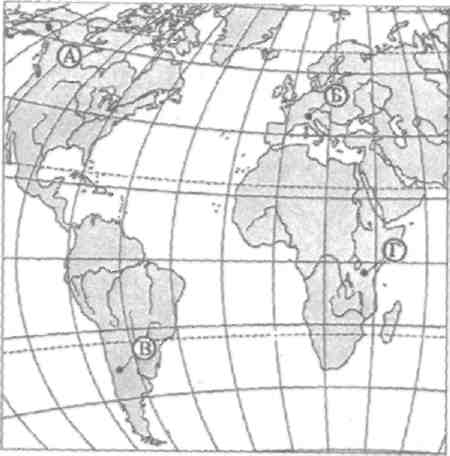       1) А     2) Б    3) В    4)ГА-7. Какое из перечисленных морских течений действует в Тихом океане?1) Гольфстрим      2) Бразильское     3) Гвинейское         4) Куросио.А-8.  В  умеренном поясе к югу от лесной зоны расположена зона:1) тайги2) лесостепей и степей  3) лесотундр и тундр  4) высотной поясностиА-9. Соболь - животное, обитающее в природной зоне:1) степей    2) тайги  3) пустынь           4) тундрыА-10.  Укажите ошибку в сочетании «материк - животное».I) Африка — гепард2) Австралия — вомбат3) Южная Америка - пума4) Евразия — скунсА-11.. Какие координаты имеет самая восточная точка Африки?1) 16° ю.ш.; 3° в.д.                                2) 10° с.ш.; 51° в.д.          3) 51° с.ш.; 11° в.д.                               4)16° с.ш.; 3° з.д.А-12.  По карте плотности населения определите, какая из названных территорий заселена больше?1) Европа;                                                  2) Южная Америка;       3)Австралия;                                          4)север Африки.ЧАСТЬ ВЧасть В содержит 4 задания. В заданиях В-1, В-2 при помощи стрелок установить соответствие, в заданиях В-3, В-4 записать ответ в виде числа или слова.В-1.Установите соответствие между строением земной коры и  рельефом.                   ГОРЫ                                                                       ВОЗРАСТ СКЛАДЧАТОСТИ1)Гималаи                                                                                   А. Мезозойский2)Урал                                                                                         Б.  Кайнозойский3)Верхоянский хребет                                                               В. ГерцинскийЧАСТЬ СЗадания С  требуют правильного ответа в виде слова или словосочетания.С-1. Определите природную зону по ее краткому описанию.        Эта природная зона расположена в северном полушарии, занимая около 5 % суши. Климат зоны субарктический. Лето, которое длится всего несколько недель — прохладное, со средними месячными температурами, не превышающими +10 – + 15 ° С. Общее  количество осадков небольшое – 200 – 300 мм за год. Зима долгая и холодная. В этот период столбик термометра может опускаться до -50 ° С. Характерной особенностью тундры является вечная мерзлота. Небогатый животный и растительный мир приспособлен к суровым условиям существования. Почвы зоны содержат небольшое количество гумуса и перенасыщены влагой.С-2. Определите страну по ее краткому описанию.Это – одна из крупных по площади стран мира, имеет выход к трем океанам. На её территории находится одна из крайних точек материка, на котором она расположена. По суше граничит лишь с одной страной. Большая часть ее населения расположена вдоль южной границы. Страна богата разнообразными полезными ископаемыми, а также лесными, земельными, водными ресурсами.Оценка по пятибалльной шкале«2»«3»«4»«5»Общий балл89-1415-1920-241)2)Д. ЛивингстонДж. Кук3)А. Веспуччи4)А. МакензиВ-2. Установите соответствие между заливом и его расположением на карте, обозначенным цифрой.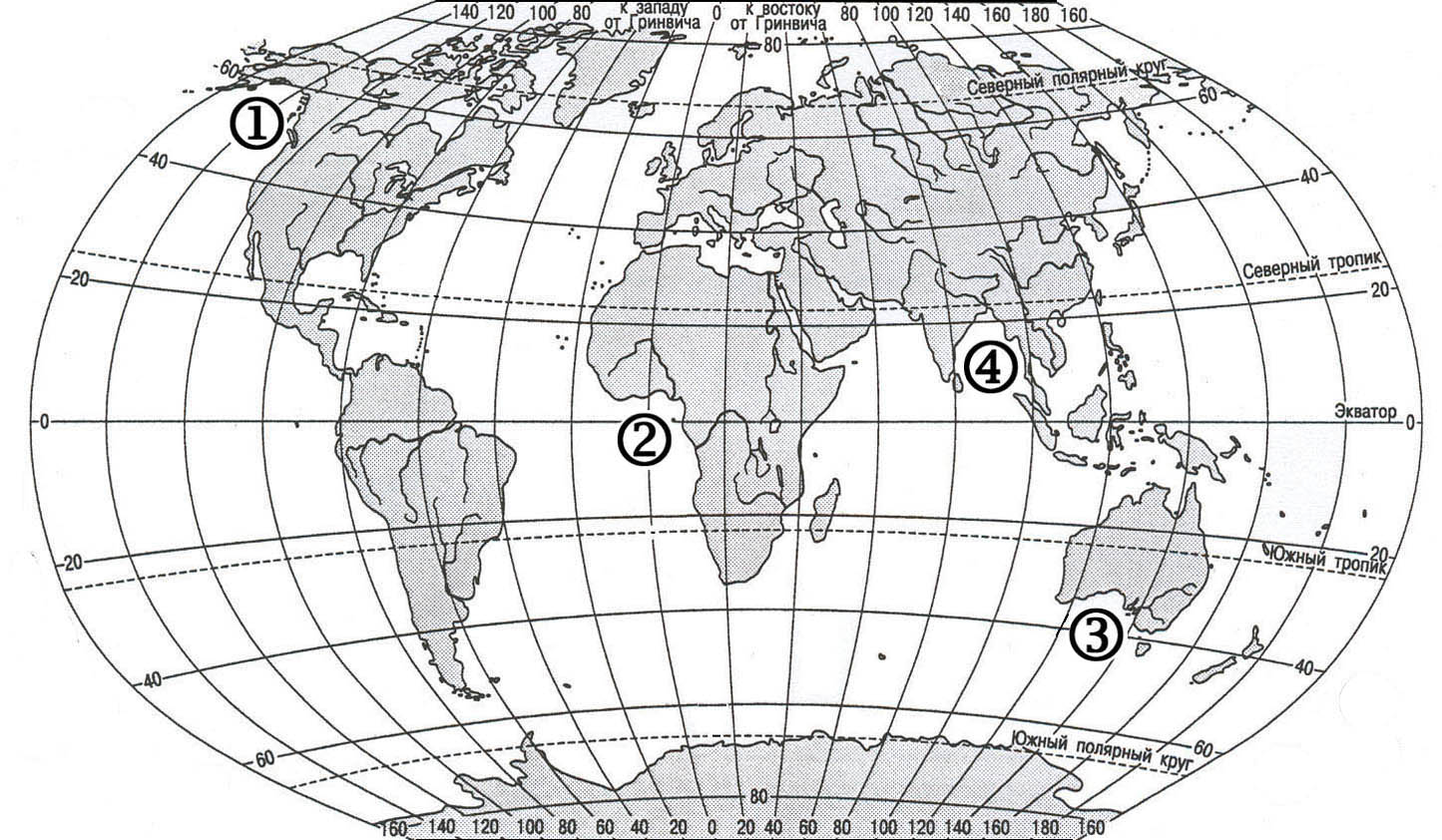 В-2. Установите соответствие между заливом и его расположением на карте, обозначенным цифрой.В-3. Определите по карте расстояние на местности по прямой от родника до дома лесника. Полученный результат округлите до десятков метров. Ответ запишите цифрами.Ответ: ___________________________ м.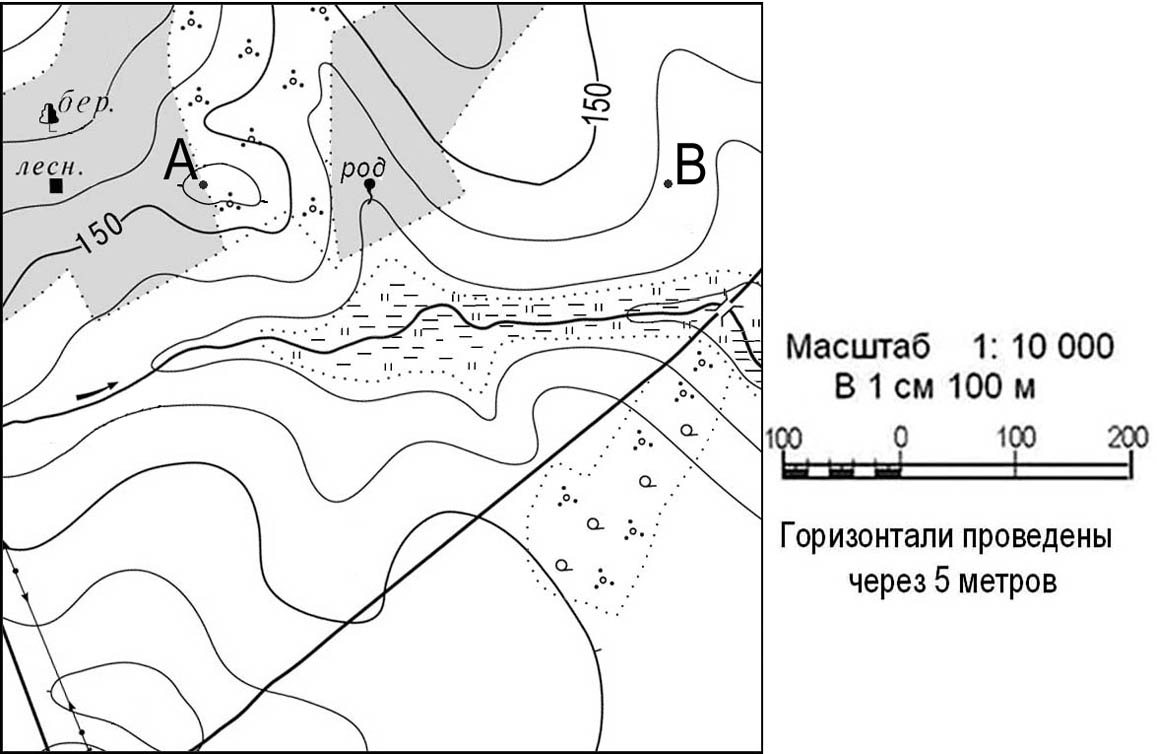 В-4. Определите по карте, в каком направлении от домика лесника находится родник.Ответ: ___________________________ 